Положение о педагогическом работнике, осуществляющем руководство классом в общеобразовательной организации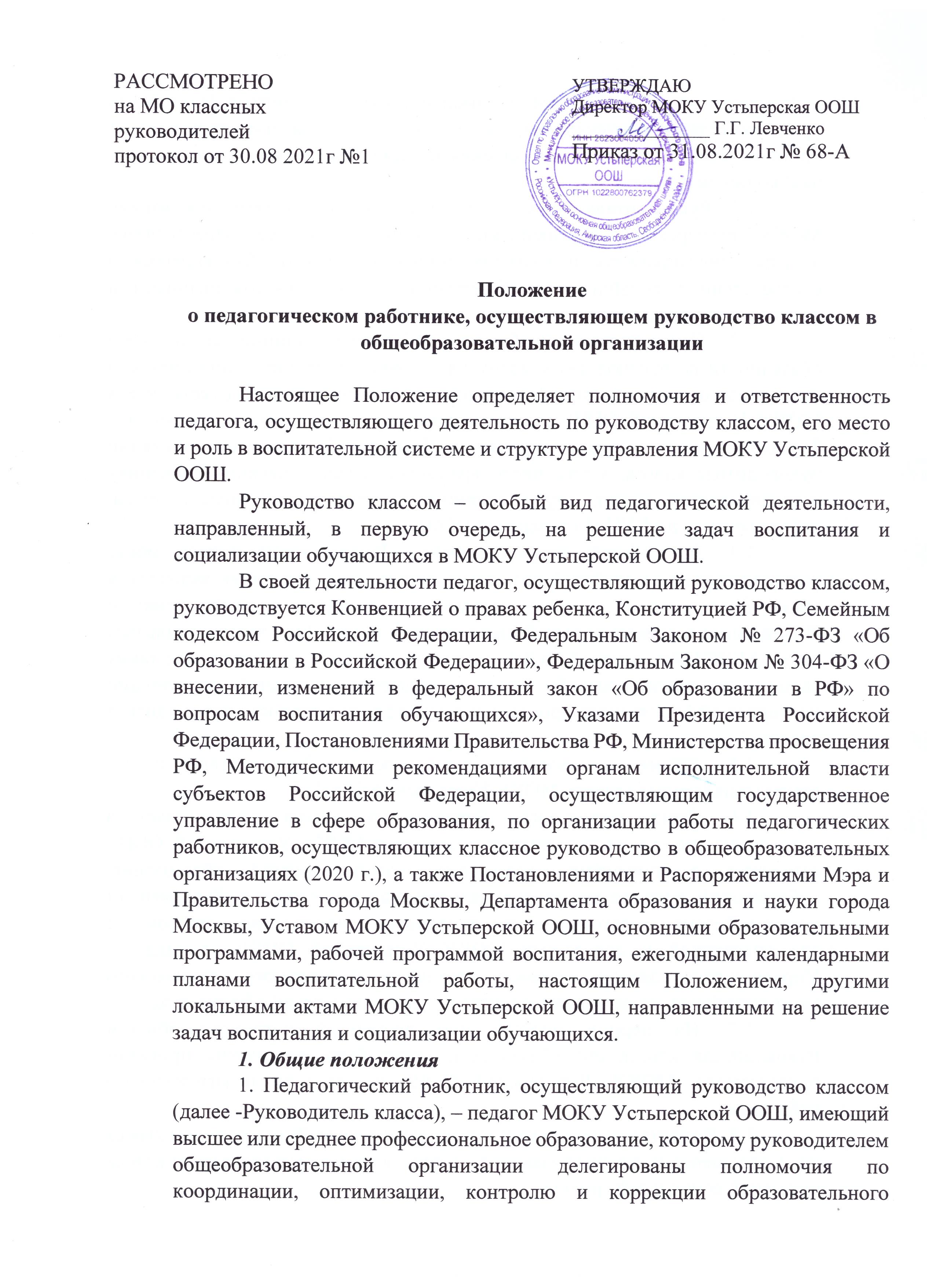 Настоящее Положение определяет полномочия и ответственность педагога, осуществляющего деятельность по руководству классом, его место и роль в воспитательной системе и структуре управления МОКУ Устьперской ООШ.Руководство классом – особый вид педагогической деятельности, направленный, в первую очередь, на решение задач воспитания и социализации обучающихся в МОКУ Устьперской ООШ.В своей деятельности педагог, осуществляющий руководство классом, руководствуется Конвенцией о правах ребенка, Конституцией РФ, Семейным кодексом Российской Федерации, Федеральным Законом № 273-ФЗ «Об образовании в Российской Федерации», Федеральным Законом № 304-ФЗ «О внесении, изменений в федеральный закон «Об образовании в РФ» по вопросам воспитания обучающихся», Указами Президента Российской Федерации, Постановлениями Правительства РФ, Министерства просвещения РФ, Методическими рекомендациями органам исполнительной власти субъектов Российской Федерации, осуществляющим государственное управление в сфере образования, по организации работы педагогических работников, осуществляющих классное руководство в общеобразовательных организациях (2020 г.), а также Постановлениями и Распоряжениями Мэра и Правительства города Москвы, Департамента образования и науки города Москвы, Уставом МОКУ Устьперской ООШ, основными образовательными программами, рабочей программой воспитания, ежегодными календарными планами воспитательной работы, настоящим Положением, другими локальными актами МОКУ Устьперской ООШ, направленными на решение задач воспитания и социализации обучающихся.1. Общие положения1. Педагогический работник, осуществляющий руководство классом (далее -Руководитель класса), – педагог МОКУ Устьперской ООШ, имеющий высшее или среднее профессиональное образование, которому руководителем общеобразовательной организации делегированы полномочия по координации, оптимизации, контролю и коррекции образовательного процесса во вверенном классе, взаимодействию с родителями (законными представителями) обучающихся, на которого возложена ответственность за принимаемые управленческие решения на уровне класса и предоставлены необходимые ресурсы.1.2. Руководитель класса – ключевая фигура системы воспитания МОКУ Устьперской ООШ. Воспитательный процесс в классе осуществляется в целях формирования и развития личности каждого обучающегося в соответствии с семейными и общественными духовно-нравственными и социокультурными ценностями.1.3. Педагогический работник добровольно принимает на себя обязанности по руководству классом на условиях дополнительной оплаты и надлежащего юридического оформления: назначается приказом руководителяМОКУ Устьперской ООШ с заключением дополнительного соглашения к Трудовому договору сроком на один учебный год. За выполнение функций руководителя класса, в том числе временное, педагогическому работнику устанавливается оплата труда согласно Положению об оплате труда, действующему в МОКУ Устьперской ООШ.1.4. За высокую результативность Руководителю класса могут устанавливаться на учебный год ежемесячные стимулирующие выплаты, а также производиться разовые премиальные выплаты в соответствии с Положением о стимулирующей части оплаты труда и/или иным локальным актом МОКУ Устьперской ООШ, регламентирующим осуществление таких выплат, на основе разработанных в общеобразовательной организации критериев эффективности процесса и результата деятельности руководителя класса.1.5. Общее руководство деятельностью Руководителя класса осуществляет руководитель МОКУ Устьперской ООШ.1.6. Свою деятельность Руководитель класса осуществляет в сотрудничестве с заместителями руководителя МОКУ Устьперской ООШ, совместно с учителями, педагогами дополнительного образования, работающими в классе, иными специалистами в соответствии с «Регламентом взаимодействия педагога, осуществляющего руководство классом, с администрацией и педагогами МОКУ Устьперской ООШ», а также с Управляющим советом, органами школьного и классного ученического самоуправления, родителями (законными представителями) обучающихся.1.7. На период отпуска или временной нетрудоспособности Руководителя класса его обязанности могут быть возложены приказом руководителя МОКУ Устьперской ООШ на другого педагогического работника.1.8. Воспитательные цели и задачи реализуются Руководителем класса как в отношении каждого обучающегося, так и в отношении вверенного класса как малой социальной группы.1.9. Основной целью деятельности Руководителя класса является создание условий для реализации личностного развития и самоопределения каждого обучающегося, его успешной социализации в обществе на основе духовно-нравственных и социокультурных ценностей и общепринятых правил и норм поведения в интересах ребёнка, семьи, общества.1.10. Основными задачами деятельности Руководителя класса являются:• создание благоприятных психолого-педагогических условий в классе для развития и сохранения неповторимости личности, раскрытия потенциальных способностей и талантов, самоопределения каждого обучающегося;• формирование классного коллектива как воспитательной среды, обеспечивающей социализацию каждого ребёнка;• организация системы отношений и системной работы через различные формы воспитывающей деятельности, в том числе коллективной и индивидуальной творческой деятельности, вовлекающей каждого ребёнка в разнообразные коммуникативные ситуации; гуманизация и гармонизация отношений между всеми участниками образовательного процесса;• координация образовательного процесса в классе; разработка индивидуальных образовательных траекторий и обеспечение предпрофессионального самоопределения, положительной динамики образовательных результатов каждого обучающегося, в том числе, с использованием ресурсов социально-педагогического партнёрства;• формирование у обучающихся:- высокого уровня духовно-нравственного развития, уважения к семье, навыков здорового образа жизни, бережного отношения к окружающей среде, трудовой мотивации, готовности к жизни и труду в современном быстро меняющемся мире;- внутренней позиции личности обучающегося по отношению к негативным явлениям окружающей социальной действительности;- активной гражданской позиции, чувства ответственности за свою страну, причастности к культурно-исторической общности российского народа и судьбе России, в том числе за счёт использования возможностей волонтёрского движения, детских общественных движений;- культуры межличностных отношений и умения взаимодействовать, работать в команде;• защита прав и соблюдение законных интересов каждого ребёнка посредством взаимодействия с членами педагогического коллектива МОКУ Устьперской ООШ, органами социальной защиты, охраны правопорядка и др., гарантий доступности ресурсов системы образования, участие в организации комплексной поддержки детей, находящихся в трудной жизненной ситуации;• взаимодействие с родителями (законными представителями) обучающихся, повышение их педагогической компетентности, в том числе, в вопросах информационной безопасности детей.1.11. Функции Руководителя класса:1.11.1. аналитическая функция:● анализ индивидуальных особенностей и образовательных результатов обучающихся, динамики их развития;● выявление специфики и динамики развития классного коллектива;● анализ социально-бытовых условий жизни и семейного воспитания, социокультурной ситуации развития каждого ребёнка в семье;● анализ влияния школьной среды и социума на обучающихся класса;1.11.2. прогностическая функция:● прогнозирование образовательных результатов, уровней индивидуального развития обучающихся;● определение и построение ближайших и долгосрочных перспектив развития каждого ребёнка в классе – индивидуальной образовательной траектории каждого обучающегося;● прогнозирование этапов формирования классного коллектива, последствий отношений, складывающихся в классном коллективе, оценивание рисков;1.11.3. организационно-координирующая и контролирующая функции:● координация образовательной деятельности каждого обучающегося и класса в целом;● формирование коллектива в классе;● реализация подходов в воспитании, соответствующих воспитательной модели МОКУ Устьперской ООШ;● организация и стимулирование разнообразных видов деятельности обучающихся в классном коллективе, в том числе для реализации индивидуальных образовательных траекторий обучающихся;● организация взаимодействия учителей, педагогов дополнительного образования, иных специалистов, в том числе для организации комплексной поддержки детей, находящихся в трудной жизненной ситуации и выполнения соответствующих регламентов («Классный помощник»);● организация взаимодействия с родителями (законными представителями) обучающихся;● работа с электронными системами поддержки образовательного процесса;1.11.4. коммуникативная функция:● регулирование межличностных отношений между участниками образовательного процесса, создание благоприятного климата в классном коллективе;● обеспечение четкого функционирования в классе системы обмена информацией и своевременного информирования всех участников образовательных отношений;● оказание помощи обучающимся в адаптации в коллективе и социализации в обществе.2. Обязанности Руководителя классаИнвариантная часть2.1. Осуществлять личностно-ориентированную деятельность по воспитанию и социализации обучающихся2.1.1. Планировать деятельность по управлению развитием каждого обучающегося и классного коллектива для достижения результатов, применяя проектный подход, самостоятельно определять цели, задачи и ожидаемые результаты работы, исходя из особенностей обучающихся вверенного класса, используя имеющиеся ресурсы МОКУ Устьперской ООШ, образовательные возможности села, города, сельские и/ или городские проекты.2.1.2. Изучать особенности, интересы, способности, потребности школьников и помогать им в их реализации. Мотивировать всех участников образовательного процесса, прогнозировать и анализировать результаты деятельности каждого обучающегося и класса в целом, сопровождая освоение обучающимися основной образовательной программы соответствующего уровня образования; обеспечивать включенность всех обучающихся в воспитательные мероприятия по приоритетным направлениям деятельности по воспитанию и социализации.2.1.3. Способствовать предпрофессиональному самоопределению обучающихся класса в соответствии с индивидуальными траекториями развития, использовать комплексный подход при выборе форм участия обучающихся во внеурочной деятельности.2.1.4. Оказывать помощь и содействие в получении обучающимися дополнительного образования посредством включения в различные творческие объединения по интересам (кружки, секции, клубы, научные общества и пр.) как в МОКУ Устьперской ООШ, так и иных учреждениях села, города.2.1.5. Содействовать повышению дисциплинированности и академической успешности каждого обучающегося, мотивации к обучению, развитию познавательных интересов у детей с устойчиво низкими образовательными результатами, в том числе путём контроля посещаемости и успеваемости.Осуществлять ежедневный контроль и анализ:• успеваемости обучающихся класса с принятием управленческих решений для устранения учебной перегрузки и академической задолженности обучающихся, обеспечением информированности родителей (законных представителей) о текущей успеваемости детей;• посещаемости обучающимися класса уроков с выяснением причин пропусков учебных занятий и опозданий и принятием необходимых управленческих решений;• соблюдения обучающимися класса Устава школы, Правил для учащихся и других локальных актов МОКУ Устьперской ООШ.2.1.6. Создавать условия для общественного признания достижений каждого ребенка.2.1.7. Классный руководитель выпускного класса: – собирает данные о планах выпускников по дальнейшему обучению и трудоустройству (в течение последнего учебного года); – организовывает подготовку выпускных мероприятий с учащимися и родителями своего класса (в течение года); – собирает и имеет полную информацию об устройстве своих выпускников в учебные заведения, на работу и т. д. (к началу очередного учебного года).2.2. Осуществлять воспитательную деятельность в классе как социальной группе2.2.1. Изучать и анализировать характеристики класса как малой социальной группы. Проводить работу по сплочению классного коллектива, развитию умения взаимодействовать, работать в команде. Организовывать совместно с руководителями других классов взаимодействие обучающихся различного уровня (внутри параллели, межвозрастное), направленное на принятие ценности достижений и самореализации в учебной, спортивной, исследовательской, творческой и иной деятельности.2.2.2. Инициировать и поддерживать социально значимую деятельность обучающихся, в том числе их включенность в волонтёрскую деятельность и в реализацию социальных и образовательных проектов; побуждать их к самоуправлению, курировать ученическое самоуправление в классе.2.2.3. Предупреждать возможные конфликтные ситуации между участниками образовательных отношений; конструктивно строить коммуникацию с коллегами, администрацией, обучающимися и родителями (законными представителями); создавать для детей атмосферу доброжелательности и успешности;2.2.4. Выступать координатором межведомственного взаимодействия в работе по профилактике негативных проявлений и выявлению социального неблагополучия, проводить необходимую педагогическую коррекцию проявлений в поведении обучающихся класса, в том числе всех форм проявления жестокости, насилия, травли в детском коллективе; в сложных случаях незамедлительно информировать администрацию МОКУ Устьперской ООШ и родителей (законных представителей) обучающихся.2.2.5. Поддерживать внедрение в образовательный процесс здоровьесберегающих технологий с целью укрепления физического и психологического здоровья обучающихся; вести пропаганду здорового образа жизни, привлекать обучающихся к систематическим занятиям физкультурой и спортом, сдаче норм ГТО.2.2.6. Организовывать изучение обучающимися класса правил безопасного поведения и осуществлять контроль за их соблюдением. Незамедлительно извещать администрацию школы и родителей (законных представителей) обучающихся обо всех чрезвычайных происшествиях, связанных со здоровьем и безопасностью детей вверенного класса.2.2.7. Участвовать в организации питания обучающихся класса. Особое внимание уделять организации питания обучающихся из социально незащищенных семей.2.3. Осуществлять воспитательную деятельность во взаимодействии с педагогическим коллективом2.3.1. Координировать и направлять деятельность учителей, педагогов дополнительного образования, иных специалистов, работающих с классом, по вопросам вовлечения обучающихся класса в систему внеурочной деятельности, организации внешкольной работы, досуговых и каникулярных мероприятий, с целью разработки единых педагогических требований, целей, задач и подходов к обучению и воспитанию, управлению развитием каждого ребёнка, включения обучающихся в различные формы деятельности: интеллектуально-познавательную, творческую, трудовую, общественно полезную, художественно-эстетическую, физкультурно-спортивную, игровую и др. Обеспечивать регулярную работу совета педагогов, работающих в классе, – «малого педсовета».2.3.2. Своевременно формировать запрос на сопровождение специалистами детей, нуждающихся в педагогической и психологической поддержке и коррекции. Оказывать содействие специалистам школы и привлекаемым специалистам для комплексной поддержки обучающихся, оказавшихся в трудной жизненной ситуации. Контролировать соблюдение прав обучающихся класса.2.3.3 Участвовать в работе педагогического и методического советов, профессиональных объединений, в том числе руководителей класса, в административных совещаниях и заседаниях совета по профилактике, на которых рассматриваются вопросы по вверенному классу.2.3.4. Обеспечивать четкое функционирование в классе системы обмена информацией и своевременное информирование всех участников образовательных отношений. Своевременно в соответствии с «Регламентом взаимодействия педагога, осуществляющего руководство классом, с администрацией и педагогами МОКУ Устьперской ООШ» представлять необходимую информацию администрации и педагогам.2.4. Осуществлять воспитательную деятельность во взаимодействии с родителями (законными представителями) обучающихся.2.4.1. Привлекать родителей (законных представителей) к сотрудничеству в интересах обучающихся в целях формирования единых подходов к воспитанию и созданию наиболее благоприятных условий для развития личности каждого ребёнка. Оказывать поддержку семейному воспитанию и семейным ценностям, содействие формированию ответственного и заинтересованного отношения семьи к воспитанию детей.2.4.2. Выступать первой инстанцией, модератором и медиатором при рассмотрении обращений родителей (законных представителей) обучающихся, самих обучающихся к администрации и педагогам по вопросам организации образовательного процесса и его результатам во вверенном классе.2.4.3. Регулярно информировать родителей (законных представителей) об особенностях осуществления образовательного процесса в течение учебного года, основных содержательных и организационных изменениях, о внеурочных мероприятиях и событиях жизни класса.2.4.4. Содействовать повышению педагогической компетентности родителей (законных представителей), в том числе в вопросах информационной безопасности детей, методах ограничения доступности интернет-ресурсов, содержащих информацию, причиняющую вред здоровью и развитию детей.2.5. Осуществлять воспитательную деятельность во взаимодействии с социальными партнёрами (образовательными, научными, культурными, досуговыми, спортивными, правоохранительными, медицинскими и др. организациями села и города), способствуя предпрофессиональному самоопределению каждого ребёнка, оказывая комплексную поддержку детей из групп риска, детей, находящихся в трудных жизненных ситуациях, детей с ОВЗ, одарённых детей.2.6. Вести обязательную документацию:- электронный журнал;- годовой план работы Руководителя класса;- своевременно предоставлять информацию об изменениях персональных данных обучающихся вверенного класса для внесения в АИС «Контингент».2.7. Постоянно повышать квалификацию в сфере современных воспитательных и социальных технологий, психологии, управленческой деятельности.Вариативная частьВариативная часть определяется и формулируется общеобразовательной организацией самостоятельно в зависимости от контекстных условий: наличия особых дополнительных целей и задач воспитания обучающихся, связанных с трансляцией и поддержкой развития национальной культуры, сохранения родного языка, особых характеристик и специфики общеобразовательной организации, сложного социального контекста, др. Включение вариативной части в Положение не является обязательным.3. Права руководителя класса3.3.1. На основании основных образовательных программ, рабочей программы воспитания, ежегодных календарных планов воспитательной работы МОКУ Устьперской ООШ самостоятельно определять приоритетные направления, содержание, педагогические технологии и формы работы с обучающимися и родителями (законными представителями) обучающихся вверенного класса для осуществления воспитательной деятельности, в том числе:• индивидуальные (беседа, консультация, обмен мнениями, оказание индивидуальной помощи, совместный поиск решения проблемы и др.);• групповые (творческие группы, сетевые сообщества, органы самоуправления, проекты, ролевые игры, дебаты и др.);• коллективные (классные часы, конкурсы, спектакли, концерты, походы, образовательный туризм, слёты, соревнования, квесты и игры, родительские собрания и др.)3.3.2. Вносить на рассмотрение руководителя МОКУ Устьперской ООШ, администрации, педагогического и Управляющего советов предложения по развитию и совершенствованию образовательного процесса, условий воспитательной деятельности в МОКУ Устьперской ООШ, расстановке педагогических кадров во вверенном классе как от своего имени, так и от имени обучающихся класса (классного коллектива), родителей (законных представителей) обучающихся.3.3.3. Участвовать в разработке проектов локальных актов МОКУ Устьперской ООШ, в том числе, в части организации воспитательной деятельности в общеобразовательной организации (составлении рабочей программы воспитания, общешкольного плана работы, календарного плана воспитательной работы, др.) и осуществлении контроля ее качества и эффективности.3.3.4. В соответствии с общешкольным планом работы, календарным планом воспитательной работы самостоятельно планировать и организовывать участие обучающихся класса в общешкольных, межрайонных, окружных, городских, всероссийских проектах, акциях и других воспитательных мероприятиях.3.4.5. Иметь свободный доступ к информационным материалам и нормативно-правовым документам, имеющимся в распоряжении МОКУ Устьперской ООШ ресурсам; своевременно получать методическую, материально-техническую и иную помощь, необходимую для реализации задач по руководству классом. Использовать (по согласованию с администрацией) инфраструктуру МОКУ Устьперской ООШ при проведении мероприятий с классом.3.4.6. По внесенному запросу своевременно получать сопровождение специалистами МОКУ Устьперской ООШ детей, нуждающихся в педагогической и психологической поддержке и коррекции.3.4.7. Согласовывать участие третьих лиц в мероприятиях вверенного класса; приглашать в МОКУ Устьперской ООШ родителей (законных представителей) обучающихся по вопросам, связанным с осуществлением руководства классом.3.4.8. Давать распоряжения обучающимся своего класса при подготовке и проведении воспитательных мероприятий.3.4.9. Посещать проводимые учителями-предметниками, педагогами дополнительного образования, иными специалистами урочные, внеурочные и внеучебные занятия с обучающимися вверенного класса с целью корректировки их взаимодействия с отдельными обучающимися и с коллективом обучающихся класса, соблюдая нормы профессиональной этики.3.4.10. Предоставлять ответственному лицу, назначенному руководителем МОКУ Устьперской ООШ, информацию о деятельности вверенного класса для размещения в публичном пространстве с целью повышения престижа МОКУ Устьперской ООШ.3.4.11. Принимать участие в совещаниях, на которых рассматриваются вопросы, связанные с его профессиональной деятельностью как руководителя класса.3.4.12. Получать информацию о внешней оценке своей деятельности как руководителя класса.3.4.13. Каждые три года повышать свою квалификацию в области педагогики и психологии, теории и методики воспитания, организации деятельности, связанной с руководством классом, за счет средств МОКУ Устьперской ООШ в объеме не менее 36 часов.3.4.15. В соответствии с действующим законодательством защищать собственную честь, достоинство и профессиональную репутацию в случае несогласия с оценками деятельности со стороны администрации МОКУ Устьперской ООШ, родителей (законных представителей) обучающихся, других педагогических работников.4. Ответственность Руководителя класса4.1. Руководитель класса несет ответственность:• за принятые в пределах своей компетенции решения;• за жизнь и здоровье обучающихся в период проведения Руководителем класса воспитательных мероприятий.4.2. За ненадлежащее исполнение или неисполнение функциональных обязанностей, определенных настоящим Положением, требований «Регламента взаимодействия педагога, осуществляющего руководство классом, с администрацией и педагогами МОКУ Устьперской ООШ» Руководитель класса может быть привлечен к дисциплинарной ответственности в соответствии с действующим законодательством РФ с последующим снятием стимулирующих выплат в соответствии с Положением о стимулирующих выплатах, действующем в МОКУ Устьперской ООШ.4.3. За систематическое ненадлежащее исполнение или неисполнение функциональных обязанностей, определённых настоящим Положением, требований «Регламента взаимодействия педагога, осуществляющего руководство классом, с администрацией и педагогами МОКУ Устьперской ООШ» руководитель класса приказом руководителя МОКУ Устьперской ООШ свобождается от возложенных обязанностей с расторжением дополнительного соглашения к трудовому договору.